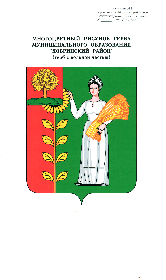 КОНТРОЛЬНО-СЧЁТНАЯ КОМИССИЯДОБРИНСКОГО МУНИЦИПАЛЬНОГО РАЙОНАЛИПЕЦКОЙ ОБЛАСТИ РОССИЙСКОЙ ФЕДЕРАЦИИРАСПОРЯЖЕНИЕ04.05.2018                                                                                                                                 № 15-рп.ДобринкаО внесении изменений в распоряжение от 23.03.2018г. №6-рВ целях приведения нормативных правовых актов в сфере обработки персональных данных, руководствуясь Федеральным законом от 27.07.2006 г. № 152-ФЗ "О персональных данных", постановлением Правительства РФ от 21.03.2012 г. № 211 "Об утверждении перечня мер, направленных на обеспечение выполнения обязанностей, предусмотренных Федеральным законом "О персональных данных" и принятыми в соответствии с ним нормативными правовыми актами, операторами, являющимися государственными или муниципальными органами", Уставом Добринского муниципального района1. Внести изменения в распоряжение Контрольно-счетной комиссии Добринского муниципального района от 23.03.2018г. №6-р «Об утверждении нормативных правовых актов в сфере обработки персональных данных:1.1. Приложение 7 «Перечень информационных систем персональных данных Контрольно-счетной комиссии Добринского муниципального района» изложить в новой редакции (прилагается).2. Контроль за исполнением настоящего распоряжения оставляю за собой.Приложение 7к распоряжениюКонтрольно-счетной комиссииДобринского муниципального районаот 02.03.2018 г. № 6-рПеречень информационных систем персональных данныхКонтрольно-счетной комиссии Добринского муниципального района Председатель Контрольно-счётнойкомиссии Добринского муниципальногорайона                                                                                                                             Н.В.Гаршина№ п/пНаименование информационной системы персональных данных1Информационная система персональных данных «1С-Камин:зарплата для бюджетных учреждений»